Como hacer que tu gato adelgace con un pienso para gatos obesos.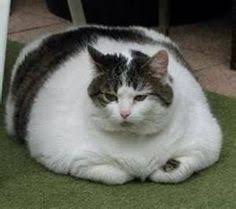 Si has llegado hasta aquí es porque tienes un gato que está gordo, quizás demasiado gordo y estás buscando el mejor pienso para gatos obesos. Quieres poner tu gato a dieta.En este block vamos a explicarte cómo poner en marcha un programa eficaz de reducción de peso para gatos obesos. Te recomendaremos el mejor pienso para controlar el peso de gatos obesos y te enseñaremos a utilizarlo correctamente.El éxito de un programa de reducción de peso no depende sólo del tipo de pienso utilizado, no se trata de “le doy un pienso light y ya está.”Además de usar el alimento adecuado, debemos tener en cuenta otros factores que son imprescindibles para conseguir que tu gato deje de estar obeso.El mercado está lleno de piensos light que no han conseguido evitar que cada vez haya más gatos obesos.La motivación es importante, ¿quieres hacerlo?Si has llegado hasta aquí suponemos que ya estás concienciado de que tu gato está demasiado obeso y que hay que tomar medidas.  Haces bien en preocuparte porque la obesidad es uno de los factores de riesgo más importantes para la salud de un gato.  Y es que los gatos obesos están en riesgo, porque la más benigna enfermedad, pueden causarles la muerte.¿Crees que exageramos? Pues no, no es por meter miedo, es totalmente cierto. Cuando un gato obeso deja de comer dos o tres días, su organismo intentará aprovechar la abundante cantidad de energía almacenada en su cuerpo en forma de grasa. Hasta aquí todo bien, como el gato no come, su cuerpo trata de aprovechar la energía previamente almacenada, tiene lógica.¿Entonces, cual es el problema? Pues que para aprovechar la energía contenida en el exceso de grasa, el hígado de tu gato se verá forzado a trabajar en unas condiciones para las que no está realmente preparado y acaba sufriendo un colapso generalizado que los veterinarios conocen como lipidosis hepática.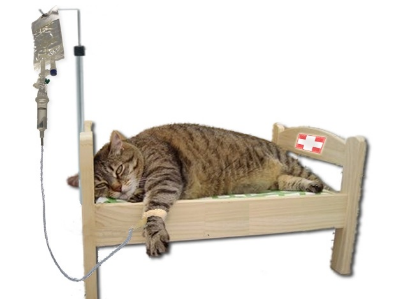 Cuando llevas a la  clínica un gato obeso que lleva más de dos o tres días sin comer, los veterinarios saben que tienen que enfrentarse a dos patologías :Una es la que hizo que el gato perdiera el apetito y la otra la insuficiencia hepática por degeneración grasa que estará sufriendo su hígado. En definitiva, lo que para un gato normal puede ser una ligera enfermedad de estar pachucho 3 o 4 días, para un gato obeso puede acabar degenerando en un fallo hepático de graves consecuencias.Además, si tu gato está obeso, tendrá muchas papeletas para sufrir otras enfermedades derivadas de la obesidad, como la artrosis, obstrucciones del tracto urinario o diabetes tipo 2.Dicho esto, pasamos a explicar una dieta para gatos obesos paso a paso.Este programa solo funciona en gatos obesos que están sanos.La primera cuestión que hay que tener clara es que este programa de reducción de peso para gatos obesos, sólo sirve si tu gato es adulto y está sano.Lo ideal sería descartar que existe algún problema metabólico que impide a tu gato tener un peso normal.El programa no sirve para gatos jóvenes en periodo de crecimiento.Ciertos medicamentos interfieren el metabolismo del gato, por lo que tampoco debe utilizarse en gatos que están bajo prescripción, en estos casos es mejor que hables con tu Veterinario antes de poner el gato a dieta.El origen del problema: ¿Por qué engordan los gatos?Cualquier mamífero engorda si ingiere más calorías de las que gasta. Así de simple, algo parecido al saldo de una cuenta bancaria: cuando hay más ingresos que gastos, el saldo crece. En nuestro caso, el saldo de la cuenta es la cantidad de energía sobrante que el gato va almacenando en forma de grasa.Está claro que influye la genética y la castración (no todos los gatos tienen la misma facilidad para engordar,) pero también influye y de manera decisiva el estilo de vida de nuestro gato.Los gatos que tienen comida 24 horas al día a su entera disposición, gastan menos calorías que los gatos “callejeros” que deben buscarse su comida, es decir, los gatos de casa nunca salen a la calle y gastan menos calorías que los que salen al exterior.O sea,  que si tienes un gato de casa, que le encanta estar tumbado en el sofá y al que mantienes siempre lleno el comedero, le va a ser muy difícil quemar más calorías de las que ingiere. Es el candidato perfecto para gato obeso.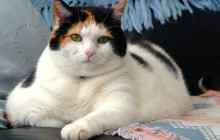 Nuestros gatos domésticos viven una situación antinatural:  la disponibilidad de comida está permanentemente asegurada sin ningún tipo de esfuerzo.El gato salvaje es un depredador, su comportamiento alimentario está ligado a la caza. Se pasa el día acechando presas a las que consigue dar caza de una en una. Solo uno de cada 15 intentos tiene éxito.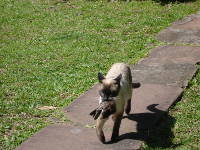 Los gatos domésticos han heredado este instinto, tienen la necesidad natural de comer pequeñas cantidades de comida en varias tomas a lo largo del día, no se parecen a los perros que pueden alimentarse perfectamente con una sola toma diaria de alimento.Por instinto, una poderosa fuerza interior empuja a tu gato a realizar varias comidas a lo largo del día y se sobrealimenta porque, a diferencia de lo que sucede en la naturaleza, dispone de más comida de la que necesita y además le resulta demasiado fácil conseguirla.Por ello y para que el programa de reducción de peso funcione hay que tener en cuenta tres cuestiones básicas: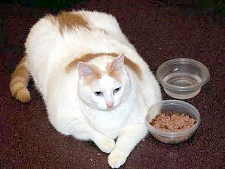 El gato debe comer menos calorías de las que ha estado comiendo hasta ahora.El gato no puede tener a su disposición todo el pienso que le de la gana. Debemos establecer una cantidad de pienso diaria basada en sus necesidades reales.Para que el programa tenga éxito, el gato debe comer la cantidad de pienso recomendada en varias tomas repartidas a lo largo del día,     imitando su forma natural de alimentarse.	 A continuación vamos a explicar algunos trucos conseguir estos objetivos, para ello lo primero que hay que saber  es calcular el peso objetivo de tu gato.Calculando el peso ideal de tu gato.El primer paso para saber la cantidad de pienso debe comer tu gato, es calcular su peso ideal.  No podemos calcular el pienso que necesita basándonos en su peso actual, ya que ahora su peso es muy superior al normal, debemos basarnos en su peso ideal, que en adelante llamaremos peso objetivo.Para calcular el peso objetivo debemos estimar su excedente de grasa actual. Existen varios sistemas para medir la condición corporal de un gato, aquí te explicamos uno de los más sencillos.El método consiste en puntuar a nuestro gato en una escala que va del uno al cinco. En realidad solo vamos a centrarnos en los gatos que están en la escala entre el 3 y el 5, ya que 1 y 2 se utilizan para puntuar gatos que están demasiado delgados que no es el caso.Diremos que un gato tiene condición corporal 3 si está en su peso ideal, no está ni demasiado gordo, ni demasiado delgado. Su peso es el adecuado.El gato tipo 3Cuando palpamos la zona del tórax de un gato tipo tres, notamos fácilmente las distintas costillas, podemos pasear las yemas de los dedos entre los espacios que van entre costilla y costilla. Existe una ligera capa de grasa debajo de la piel, pero es tan fina que no impide que se palpen perfectamente las costillas.  Cuando vemos un gato tipo tres desde *arriba,(dorsal) puede observarse perfectamente su cadera, el abdomen no está redondeado y no le cuelga grasa de la barriga. 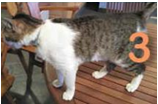 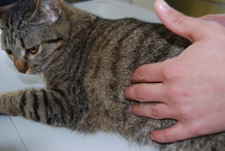 Seguramente tu gato no puede puntuarse con un tres, ya que está claro que si te interesa este artículo es debido a que tu gato está lejos del peso ideal.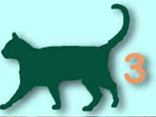 La puntuación de la condición corporal de nuestro gato nos sirve para calcular el %          de peso que debe de perder.El gato tipo 4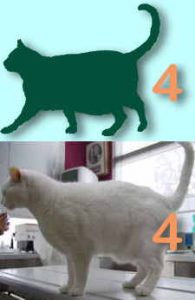 Vayamos ahora con el tipo 4, aquí empezamos a hablar de gatos que tienen algún grado de sobrepeso. Cuando el gato está en tipo 4 es mucho más difícil palparle las costillas, presionando con las yemas de los dedos se consigue, pero cuesta mucho. Hay mucha grasa acumulada entre la piel y las costillas haciendo de colchón que nos dificulta palpar el hueso con los dedos.  Si lo vemos desde *arriba,(dorsal) la cintura casi no se le diferencia, el abdomen está claramente redondeado y suele colgarle algo de grasa pendulante en su barriga.Si tu gato tiene una condición corporal de cuatro, le sobra un 20% de peso para alcanzar su peso ideal.El gato tipo 5: Finalmente llegamos al tipo 5, los gatos tipo cinco son los escandalosamente obesos, está claro que la situación se les ha ido de las manos.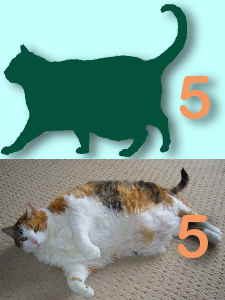 En estos gatos es imposible distinguir las costillas con las yemas de los dedos, tienen tal cantidad de grasa subcutánea que no nos permite distinguir el hueso de la costilla.Desde *arriba (dorsal), no tienen cintura, la abundante grasa impide que diferenciemos donde acaba el torax y empieza la cadera. El abdomen es tipo tonel y tienen abundante grasa colgando de la barriga.Si tu gato tiene una condición corporal de cinco, debes establecer su peso objetivo restando a su peso actual un 40%.Puntuación de la condición corporal mirando el gato desde *arriba (dorsal).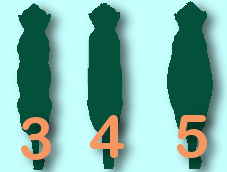 Veamos un ejemplo: supongamos que tenemos un gato que pesa 5,5kg y hemos estimado que su condición corporal actual es de 4. En este caso su peso ideal será un 20% menos que el actual,  o sea :Debemos calcular la dosis diaria de pienso correspondiente a un gato de 4,4 kg.Casos intermedios.Puede ocurrir que tengamos un gato al que después de mucho palpar presionando con las yemas de los dedos, acabamos notando la costilla. Si apreciamos la costilla, habría que puntuarlo como tipo 4, pero lo cierto es que cuesta mucho hacerlo y dudamos si será un tipo 5. Pues bien, cabe la posibilidad de puntuar a ese gato con 4,5 (su condición corporal está entre 4 y 5) en cuyo caso su peso objetivo será el que resulte de restar un 30% a su peso actual.También podemos puntuar con 3,5 si consideramos que el gato empieza a estar rellenito, palpamos la costilla sin mucho esfuerzo, sin embargo, es evidente que empieza a estar regordete, sin llegar al tipo 4. En este caso deberíamos calcularle una reducción del 10% a su peso actual.Tabla resumen de exceso de peso según condición corporal..- PUNTUACION CORPORAL			3.5		4		4.5		5.- EXCESO DE PESO				10%		20%		30%		40%La mejor forma de pesar un gato en una báscula de baño, de las que tenemos en casa, es pesarnos con el gato en brazos y después volvernos a pesar sin él. La diferencia será el peso de nuestro gato.Bien, ya sabes calcular el peso objetivo de tu gato, ahora vamos a explicarte cuál es el mejor alimento para conseguirlo. Obviamente te podemos asesorar de cual es el pienso más adecuado para tu gato, pero lejos de dar una marca concreta, te sugerimos que te asesores en primer lugar con tu Veterinario y también tienes otra opción con asesores o especialistas en nutrición animal, la cual disponemos en nuestra Tienda de Mascotas,  pero siempre debes de optar por la primara, es decir, TU VETERINARIO.Selección del pienso para gatos obesosComo vamos a restringir las calorías que come nuestro gato, no debemos hacerlo con cualquier pienso, necesitamos un pienso que contenga la menor cantidad de calorías en el mayor volumen de pienso posible. Así conseguiremos el doble objetivo de que el gato coma menos calorías y que además se sienta saciado.Nosotros recomendamos un pienso bajo en grasa y con un porcentaje alto en fibra con una densidad calórica realmente baja.Para nosotros, los mejores piensos son los que “sacian” etiquetados como Satiety mucho y que no pierdan los valores detallados anteriormente. Debes de saber, que estos piensos están diseñados para reducción de peso, tiene mayor cantidad de proteínas, vitaminas y minerales por cada caloría ingerida, lo que asegura que tu gato ingiere los nutrientes adecuados durante el periodo que vamos a restringir su ingesta de calorías. Añadir, que estos piensos contienen altos niveles de proteína por unidad calórica (ejem: 111 gr/1000 Kcal) que permiten preservar la masa muscular incluso con restricciones de hasta un 40% de la energía.Como calcular la cantidad de que necesita nuestro gato.Una vez que sabemos el peso objetivo y el pienso que vamos a utilizar, el siguiente paso es calcular la cantidad de pienso que debe comer nuestro gato.El programa se basa en la idea de que el gato debe perder peso lentamente, de forma paulatina y segura.Si la pérdida de peso es demasiado rápida, además de ser peligroso para la salud de tu gato, se produce el efecto memoria por el que el cuerpo recuperará el peso con facilidad una vez acabado el tratamiento.Con este programa le daremos al gato el 65 % de las calorías que serían necesarias para mantener su peso ideal.Vamos a calcular las calorías que necesita el gato de nuestro ejemplo al que antes hemos calculado un peso ideal de 4,5 kilos.Las calorías pueden calcularse de varias formas, pero la más sencilla es utilizar la siguiente ecuación: multiplicar por 30 el peso y sumar 70.Pero ya hemos dicho que para que pierda peso, debemos ofrecerle menos calorías de las que necesita, solo así conseguiremos que baje.  Este programa está diseñado para que consuman el 65% de las calorías que serían necesarias para su mantenimiento, en nuestro caso: 0,65 x 202 kcal = 131 Kcalorías diarias. (Restricción calórica del 35%)En esta tabla tienes la cantidad de gramos diarios que debe comer tu gato en función de su peso objetivo:Estas cantidades están calculadas para una restricción de las necesidades calóricas del 35%.Por lo tanto, debes calcular las necesidades calóricas de tu gato según la fórmula que acabamos de explicar y preguntar al fabricante la cantidad de energía de su producto.Los piensos para reducción de peso deben andar alrededor de 3.000 kcal/kg.Pero todavía no hemos acabado, ahora vienen algunos trucos para hacer que el programa funcione y tu gato no se pase todo el día pidiendo comida.Trucos para usar con éxito este programa de reducción de peso para gatos.Ya sabes cuál es el peso objetivo de tu gato y la cantidad de pienso que tiene que comer al día, ahora vamos a explicar una serie de trucos para que el plan de reducción de peso de tu gordinflón tenga éxito.El típico gato gordito y sibarita.Tu gato es de gustos fijos y muy cabezota, le gusta el pienso de siempre y nunca has conseguido que comiera otra cosa.Esto es muy típico, a muchos gatos les pones delante un pienso por primera vez y sencillamente pasan olímpicamente de él, ni siquiera lo prueban y como no queremos que se mueran de hambre, nos rendimos y volvemos a darle su pienso de toda la vida.Los gatos reaccionan con desconfianza ante todo lo nuevo, así es como responde tu gato a “ese alimento nuevo que huele diferente,” pero no quiere decir que no le guste, ni siquiera lo ha probado.Si tu gato es desconfiado, nunca debes cambiarle el pienso bruscamente. Debes ofrecerle durante unos días los dos piensos al mismo tiempo.Si no lo come da igual, se lo recoges y le vuelves a poner una nueva porción en el comedero (es importante renovarlo todos los días para que no pierda frescura.)Pasados 5 días debes reducir paulatinamente la cantidad del pienso de siempre de su comedero, al tiempo que le dejas a disposición el nuevo pienso.Verás como tu gato acaba comiendo el pienso nuevo sin problema.Gatos que se pasan el día pidiendo comida.Son los típicos gatos glotones que se comen lo que ponemos en el comedero como si no hubiera un mañana y se pasan el resto del día maullando y pidiendo más… y ya sabemos lo insistente que puede llegar a ser un gato.Suelen ser gatos con pocos estímulos ambientales y en consecuencia muy orientados a la comida. En realidad no piden por necesidad, como ya hemos explicado anteriormente, es una fuerza interior que le induce a comer varias veces al día, aunque no necesite más.En muchas ocasiones se produce un refuerzo psicológico, en el sentido de que el gato aprende un reflejo condicionado: “cada vez que me pongo pesado, el resultado es que consigo una interacción agradable con mi dueño”. Si cada vez que el gato maúlla, le damos algo para que se calle, le estamos enseñando a ser un pesado.En otras ocasiones el gato aprende que cuando se abre determinado armario, se le va a dar comida, pero en el armario guardamos más cosas aparte de la comida.Cada vez que abrimos el armario o simplemente nos acercamos a él, el gato por reflejo condicionado pide de comer.¿Como lo solucionamos? Muy sencillo, debemos cambiar el enfoque de nuestro hacia la comida y para ello debemos hacer que el gato imite el comportamiento natural de tener que trabajar para conseguir alimentarse varias veces a lo largo del día.Para ello aconsejamos que utilices un Comedero Interactivo .  Con el comedero interactivo, el gato reproduce comportamientos naturales de acecho y aprensión que enriquecen su actividad diaria, disminuye la cantidad de pienso por toma, acude más veces al comedero y desaparece el comportamiento implorante.El comedero interactivo funciona muy bien en gatos excesivamente motivados por la comida porque centran su atención en el comedero en vez de hacerlo sobre su dueño. Nosotros aconsejamos que te compres este tipo de comedero o parecidos porque se multiplican las posibilidades de éxito del programa de reducción de peso.Si a pesar de nuestros consejos, te planteas seguir dándole de comer en el comedero tradicional, es fundamental que le des la dosis diaria de pienso en 4 o 5 tomas, repartidas a lo largo del día.Nunca usar el sistema de libre acceso y libre elección.Gatos acostumbrados a comida húmeda.La comida húmeda ayuda a saciar mejor a tu gato, es buena idea seguir dando comida húmeda, nuestro consejo es que la cambies por los sobres Obesity de algunas marcas y de baja concentración energética. Si el gato toma un sobre diario de Obesity de 100gr, hay que reducir las dosis de pienso  Satiety según la siguiente tabla:Aumentar la actividad de tu gato.Ya hemos explicado que el gato está adaptado a realizar varios intentos de caza a lo largo del día que le ayudan a gastar energía. Es importante permitir que pueda reproducir esos instintos que tenía olvidados porque ayudará a que deje de obsesionarse por el comedero y harás que gaste unas calorías extra que vienen muy bien. Intenta jugar un rato con tu gato todos los días, debes ofrecerle juguetes con los que pueda reproducir sus comportamientos naturales de acecho y persecución: punteros láser, juguetes interactivos, juguetes caseros, ratones, etc…  por supuesto todo esto lo encontrar en nuestra Tienda de Mascotas .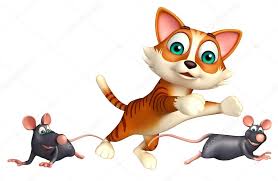 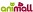 Pesa a tu gato una vez a la semana y apunta su peso en un papel.Lo normal es que el gato pierda entre el 0,5% y el 2% de su peso a la semana. Perder peso a más velocidad es peligroso para tu gato. Si llevando al pie de la letra el programa, el gato no baja de peso, te aconsejamos que te pongas en manos de un Veterinario que descarte la posible existencia de algún problema metabólico. Finalmente, cuando el gato llegue a su peso ideal podrás cambiar a un pienso de mantenimiento normal o adaptado a gatos esterilizados. Si es un gato con especialmente dispuesto a la obesidad, puedes plantearte seguir con el Satiety a dosis de mantenimiento según cantidades indicadas por el fabricante. Si sigues todas las directrices que hemos explicado en este artículo, es prácticamente seguro que tu gato adelgazará, será mucho más activo y habrás conseguido un objetivo fundamental para mejorar su esperanza de vida.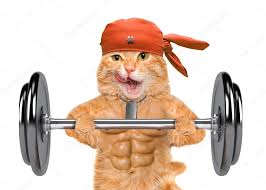 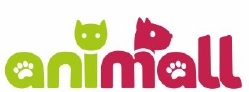 .- DURACIÓN DEL PROGRAMA (SEMANAS)	16		18		20                         22              Peso ObjetivoDosis diaria4,0 kg41 gr4,5 kg45 gr5,0 kg48 gr5,5 kg52 gr6,0 kg56 gr6,5 kg59 gr7,0 kg62 grPeso ObjetivoDosis diaria4 kg20 gr4,5 kg24 gr5 kg28 gr5,5 kg32 gr6 kg35 gr6,5 kg39 gr7 kg42 gr